Miss Fogarty’s Christmas CakeFrank Horn 1883 (as recorded by Irish Rovers)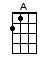 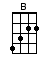 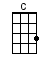 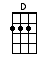 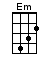 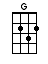 6/8 time means / 1 2 3 4 5 6  / but we count it / 1 2 /INTRO:  / 1 2 / 1 2 / [G] / [G]As I [G] sat in me [C] window last [G] evenin’A [G] letter was [D] brought round to [G] meA [D] little gilt-edg’d invi-[G]tation [Em] sayin’Gil-[A]hooly come over to [D] teaEach [D] Christmas the Fogarty’s [G] sent itSo I [C] went just for old friendship’s [B] sakeAnd the [C] first thing they gave me to [G] tackleWas a [D] slice of Miss Fogarty’s [G] cake, and [D] there were[G] Plums and [C] prunes and [G] cherriesThere were [G] citrons and [D] raisins and [G] cinnamon tooThere were [G] nuts and [C] cloves and [G] berriesAnd a [A] crust that was nail’d on with [D] glueThere were [C] carroway [D] seeds in a-[G]bundanceSure ‘twould [A] work up a fine stomach-[D]acheIt would [G] kill a man twice after [C] ‘ating a sliceOf Miss [D] Fogarty’s Christmas [G] cakeIt would [G] kill a man twice after [C] ‘ating a sliceOf Miss [D] Fogarty’s Christmas [G] cake [D]Miss [G] Mulligan [C] wanted to [G] try itBut [G] really it [D] wasn’t no [G] useFor we [D] work’d on it over an [G] hour [Em] butA [A] piece of it wouldn’t come [D] loose‘Till [D] Kelly came in with the [G] hatchet And [C] Murphy came in with the [B] sawBut Miss [C] Fogarty’s cake had the [G] power forTo [D] paralyze any man’s [G] jaw, and [D] there were[G] Plums and [C] prunes and [G] cherriesThere were [G] citrons and [D] raisins and [G] cinnamon tooThere were [G] nuts and [C] cloves and [G] berriesAnd a [A] crust that was nail’d on with [D] glueThere were [C] carroway [D] seeds in a-[G]bundanceSure ‘twould [A] work up a fine stomach-[D]acheIt would [G] kill a man twice after [C] ‘ating a sliceOf Miss [D] Fogarty’s Christmas [G] cakeIt would [G] kill a man twice after [C] ‘ating a sliceOf Miss [D] Fogarty’s Christmas [G] cake [D]Mrs. [G] Fogarty [C] proud as a [G] peacockKep’ [G] smilin’ and [D] talkin’ a-[G]way‘Til she [D] tripped over Flanigan’s [G] brogans [Em] and[A] Spill’d the potcheen in her [D] tay“Aw, Gil-[D]hooly” she says “You’re not [G] ‘atin’Try a [C] little bit more of me [B] cake”“Oh [C] no Misses Fogarty” [G] said I“Any [D] more and me stomach would [G] break”, and [D] there were[G] Plums and [C] prunes and [G] cherriesThere were [G] citrons and [D] raisins and [G] cinnamon tooThere were [G] nuts and [C] cloves and [G] berriesAnd a [A] crust that was nail’d on with [D] glueThere were [C] carroway [D] seeds in a-[G]bundanceSure ‘twould [A] work up a fine stomach-[D]acheIt would [G] kill a man twice after [C] ‘ating a sliceOf Miss [D] Fogarty’s Christmas [G] cakeIt would [G] kill a man twice after [C] ‘ating a sliceOf Miss [D] Fogarty’s Christmas [G] cake [D]Ma-[G]loney was [C] sick with the [G] colicO-[G]Donnell a [D] pain in his [G] headMc-[D]Nulty laid down on the [G] sofa [Em] andHe [A] swore that he wish’d he was [D] deadMiss [D] Bailey went into hy-[G]stericsAnd [C] there she did wriggle and [B] shakeAnd [C] all of us swore we were [G] poison’dFrom [D] ‘atin Miss Fogarty’s [G] cake, and [D] there were[G] Plums and [C] prunes and [G] cherriesThere were [G] citrons and [D] raisins and [G] cinnamon tooThere were [G] nuts and [C] cloves and [G] berriesAnd a [A] crust that was nail’d on with [D] glueThere were [C] carroway [D] seeds in a-[G]bundanceSure ‘twould [A] work up a fine stomach-[D]acheIt would [G] kill a man twice after [C] ‘ating a sliceOf Miss [D] Fogarty’s Christmas [G] cakeYes, it would [G] kill a man twice after [C] ‘ating a sliceOf Miss [D] Fogarty’s Christmas [G] cakeIt would [G] kill a man twice after [C] ‘ating a sliceOf Miss [D] Fogarty’s Christmas [G] cake [G]www.bytownukulele.ca